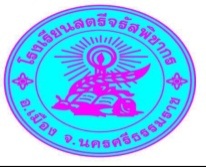 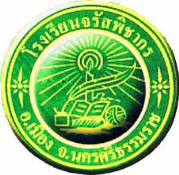                                         ระเบียบและข้อบังคับ        การแข่งขันเทควันโดปลาโลมาสีชมพูแชมป์เปี้ยนชิพ ครั้งที่ 1                                    วันเสาร์ที่  4  มิถุนายน  2560ณ หอประชุมโรงเรียนขนอมพิทยา อำเภอขนอม จังหวัดนครศรีธรรมราชระเบียบการแข่งขันประเภทต่อสู้คุณสมบัติการแข่งขันรุ่นยุวชน-เยาวชน  อายุ  5-6  ปี,  7-8  ปี,  9-10  ปี,  11-12  ปี,  13-14  ปี,  15-17  ปี,  (ชาย,หญิง)รุ่นประชาชนอายุ  18  ปีขึ้นไป(ชาย,หญิง) olympicweightการแบ่งรุ่นการแข่งขัน  แบ่งการแข่งขันออกเป็นดังต่อไปนี้รุ่นยุวชน  5-6  ปี  ชาย-หญิง  Class  C , Class  Bรุ่นยุวชน  7-8  ปี  ชาย-หญิง  Class  C , Class  B, Class  Aรุ่นยุวชน  9-10  ปี  ชาย-หญิง  Class  C , Class  B, Class  Aรุ่นยุวชน  11-12  ปี  ชาย-หญิง  Class  C , Class  B, Class  Aรุ่นยุวชน  13-14  ปี  ชาย-หญิง  Class  C , Class  B, Class  Aรุ่นเยาวชน  15-17  ปี  ชาย  Class  B, Class  Aรุ่นเยาวชน  15-17  ปี  หญิง  Class  B, Class  Aรุ่นประชาชน  อายุ  18  ปีขึ้นไปClass  A ( olympicweight )ระเบียบการแข่งขันต่อสู้  ประเภทบุคคลใช้วิธีแข่งขันแบบแพ้คัดออกไม่มีการแข่งขันชิงตำแหน่งที่ 3  โดยให้มีตำแหน่งที่  3  ร่วมกัน  2  คนClass  A , B  แข่งขันยกละ  1  นาที  20  วินาที  พัก  30  วินาที  จำนวน  3  ยกClass  C  แข่งขันยกละ  1  นาที  พัก  30  วินาที  จำนวน  3  ยกระเบียบการแข่งขันประเภทพุมเซ่เดี่ยวแข่งขันแบบเรียงลำดับคะแนนพุมเซ่แจกเหรียญพร้อมเกียรติบัตรลำดับที่  1-3  เท่านั้น  (อันดับ  3  มีคนเดียว)การพิจารณาถ้วยรางวัลถ้วยรางวัลนักกีฬายอดเยี่ยมชาย-หญิงประเภทต่อสู้ในแต่ละรุ่นอายุ พิจารณาจากรุ่นที่มีจำนวนผู้เข้าแข่งขันมากที่สุด พิจารณาจากรุ่นที่ไม่มีการแข่งขันแบบชนะผ่านเกณฑ์ถ้วยรางวัลนักกีฬายอดเยี่ยมชาย-หญิงประเภทพุมเซ่ในแต่ละรุ่นอายุ พิจารณาจากทีมที่มีเหรียญทองมากที่สุด กรณีมีเหรียญทองเท่ากันให้พิจารณาจากเหรียญเงินและเหรียญทองแดงตามลำดับถ้วยรางวัลผู้ฝึกสอนยอดเยี่ยมประเภทต่อสู้และพุมเซ่พิจารณาจากทีมที่มีเหรียญทองมากที่สุด กรณีมีเหรียญทองเท่ากันให้พิจารณาจากเหรียญเงินและเหรียญทองแดงตามลำดับทั้งนอกเหนือจากเกณฑ์นี้ ให้สิ้นสุดที่ดุลยพินิจจากประธานจัดการแข่งขันอันถือเป็นที่สิ้นสุดถ้วยรางวัล	ถ้วยรางวัลคะแนนสูงสุดประเภทต่อสู้  		ชนะเลิศ (คลาส A B)	ถ้วยรางวัลคะแนนสูงสุดประเภทต่อสู้  		รองชนะเลิศอันดับ  1 (คลาส A B)	ถ้วยรางวัลคะแนนสูงสุดประเภทต่อสู้  		รองชนะเลิศอันดับ  2 (คลาส A B)	ถ้วยรางวัลคะแนนสูงสุดประเภทพุมเซ่		ชนะเลิศ              ถ้วยรางวัลคะแนนสูงสุดประเภทต่อสู้  		ชนะเลิศ (คลาส C )              ถ้วยรางวัลคะแนนสูงสุดประเภทต่อสู้  		รองชนะเลิศอันดับ  1 (คลาส C )              ถ้วยรางวัลคะแนนสูงสุดประเภทต่อสู้  		รองชนะเลิศอันดับ  2 (คลาส C)	ถ้วยรางวัลนักกีฬายอดเยี่ยมอายุ  5-6  ปี  		ชาย-หญิง  2  รางวัล	ถ้วยรางวัลนักกีฬายอดเยี่ยมอายุ  7-8  ปี  		ชาย-หญิง  2  รางวัล	ถ้วยรางวัลนักกีฬายอดเยี่ยมอายุ  9-10  ปี  		ชาย-หญิง  2  รางวัล	ถ้วยรางวัลนักกีฬายอดเยี่ยมอายุ  11-12  ปี  		ชาย-หญิง  2  รางวัล	ถ้วยรางวัลนักกีฬายอดเยี่ยมอายุ  13-14  ปี  		ชาย-หญิง  2  รางวัล	ถ้วยรางวัลนักกีฬายอดเยี่ยมอายุ  15-17  ปี  		ชาย-หญิง  2  รางวัล	ถ้วยรางวัลนักกีฬายอดเยี่ยมอายุ  18  ปีขึ้นไป  	ชาย-หญิง  2  รางวัล              ถ้วยรางวัลผู้ฝึกสอนยอดเยี่ยมประเภทต่อสู้      1  รางวัล              ถ้วยรางวัลผู้ฝึกสอนยอดเยี่ยมประเภทพุมเซ่    1  รางวัล	กำหนดการรับสมัครรับสมัครตั้งแต่บัดนี้จนถึงวันที่  2 พฤศจิกายน 2560 (รับจำนวนจำกัดไม่เกิน300คน)หมดเขตการแก้ไขรุ่นน้ำหนักในวันที่ 2 พฤศจิกายน 2560  สมัครที่ WWW.FIGHTINGTKD.COMหมายเหตุ  :  โปรดตรวจสอบรายชื่อ  น้ำหนัก  เพศ  ให้ถูกต้องชั่งน้ำหนัก วันที่  3 พศจิกายน 2560 เวลา  17.00-20.00  น.  (ไม่มีการชั่งน้ำหนักตอนเช้า)ค่าสมัครแข่งต่อสู้  ประเภทบุคคล    คนละ  500  บาทค่าสมัครพุมเซ่  คนละ  500  บาทชำระค่าสมัครแข่งในวันชั่งน้ำหนักเท่านั้นหมายเหตุ  :  ไม่มีการถอนตัวในวันชั่งน้ำหนัก  โดยเด็ดขาด                 ติดต่อสอบถาม  093-579-5395 (อ.ศุภโชติ เสือทอง ครูตอง)                                            095-593-2389  (อ.พสุธร ตลึงจิตต์ ครูแม็ค)รุ่นยุวชนอายุ   5- 6  ปีเกิด  พ.ศ.2554-2555Class  C ,  Class  Bรุ่นยุวชนอายุ  7-8  ปีเกิด  พ.ศ.2552-2553Class  C ,  Class  B ,  Class  Aรุ่นยุวชนอายุ  9-10  ปีเกิด  พ.ศ.2550-2551Class  C ,  Class  B ,  Class  Aรุ่นยุวชนอายุ  11-12  ปีเกิด  พ.ศ.2548-2549Class  C ,  Class  B ,  Class  Aรุ่นยุวชนอายุ  13-14  ปีเกิด  พ.ศ.2546-2547Class  C ,  Class  B ,  Class  Aรุ่นเยาวชนอายุ  15-17  ปีเกิด  พ.ศ.2543-2545Class  B ,  Class  Aรุ่นประชาชนอายุ  18  ปีขึ้นไปเกิด  พ.ศ.2542  ขึ้นไปClass  AClass  Cคุณสมบัติตั้งแต่สายขาว  ถึง  สายเหลือง 2 (ห้ามเตะศีรษะและลูกหมุนทุกชนิด)Class  Bคุณสมบัติตั้งแต่สายเหลือง  ถึง  สายเขียว 2 Class  Aคุณสมบัติตั้งแต่สายเหลืองขึ้นไปรุ่น  Aน้ำหนักไม่เกิน	16  กก.รุ่น  Bน้ำหนัก	16-18  กก.รุ่น  Cน้ำหนัก	18-21  กก.รุ่น  Dน้ำหนัก21-24  กก.รุ่น  Eน้ำหนัก	24-27 กก.รุ่น Fน้ำหนัก                27 กก.ขึ้นไปรุ่น  Aน้ำหนักไม่เกิน	20  กก.รุ่น  Bน้ำหนัก	20-23  กก.รุ่น  Cน้ำหนัก	23-26  กก.รุ่น  Dน้ำหนัก	26-30  กก.รุ่น  Eน้ำหนัก	30-34  กก.รุ่น  Fน้ำหนัก	34  กก.ขึ้นไปรุ่น  Aน้ำหนักไม่เกิน	23  กก.รุ่น  Bน้ำหนัก	23-25  กก.รุ่น  Cน้ำหนัก	25-28  กก.รุ่น  Dน้ำหนัก	28-31  กก.รุ่น  Eน้ำหนัก	31-35  กก.รุ่น  Fน้ำหนัก	35-39  กก.รุ่น  Gน้ำหนัก	39  กก.ขึ้นไปรุ่น  Aน้ำหนักไม่เกิน	25  กก.รุ่น  Bน้ำหนัก	25-28  กก.รุ่น  Cน้ำหนัก	28-31 กก.รุ่น  Dน้ำหนัก	31-35  กก.รุ่น  Eน้ำหนัก	35-39  กก.รุ่น  Fน้ำหนัก	39-42  กก.รุ่น  Gน้ำหนัก	42-46  กก.รุ่น  Hน้ำหนัก	46  กก.ขึ้นไปรุ่น  Aน้ำหนักไม่เกิน	33 กก.รุ่น  Bน้ำหนัก	33-35 กก.รุ่น  Cน้ำหนัก	35-39  กก.รุ่น  Dน้ำหนัก	39-43  กก.รุ่น  Eน้ำหนัก	43-47  กก.รุ่น  Fน้ำหนัก	47-51  กก.รุ่น  Gน้ำหนัก	51-55  กก.รุ่น  Hน้ำหนัก	55  กก.ขึ้นไปรุ่น  Aน้ำหนักไม่เกิน	45  กก.รุ่น  Bน้ำหนัก	45-48  กก.รุ่น  Cน้ำหนัก	48-51  กก.รุ่น  Dน้ำหนัก	51-55  กก.รุ่น  Eน้ำหนัก	55-59  กก.รุ่น  Fน้ำหนัก	59-63  กก.รุ่น  Gน้ำหนัก	63-68  กก.รุ่น  Hน้ำหนัก	68  กก.ขึ้นไปรุ่น  Aน้ำหนักไม่เกิน	42  กก.รุ่น  Bน้ำหนัก	42-44  กก.รุ่น  Cน้ำหนัก	44-46  กก.รุ่น  Dน้ำหนัก	46-49  กก.รุ่น  Eน้ำหนัก	49-52  กก.รุ่น  Fน้ำหนัก	52-55  กก.รุ่น  Gน้ำหนัก	55-59  กก.รุ่น  Hน้ำหนัก	59-63  กก.               รุ่น Iน้ำหนัก              63-67 กก.                รุ่น Jน้ำหนัก              67 กก.ขึ้นไปชายชายชายหญิงหญิงหญิงรุ่น  Aน้ำหนักไม่เกิน     58  กก.รุ่น  Aน้ำหนักไม่เกิน     49  กก.รุ่น  Bน้ำหนัก     58-68  กก.รุ่น  Bน้ำหนัก     49-57  กก.รุ่น  Cน้ำหนัก     68-80  กก.รุ่น  Cน้ำหนัก     57-67  กก.รุ่น  Dน้ำหนัก     80  กก.ขึ้นไปรุ่น  Dน้ำหนัก     67  กก.ขึ้นไปรุ่นอายุ / ระดับสายขาวเหลืองเขียวฟ้าน้ำตาลแดงดำแดง, ดำ7 – 8 ปี6 BlocksPattern 1Pattern 3Pattern 5Pattern 7Pattern 8Koryo9 – 10 ปี6 BlocksPattern 1Pattern 3Pattern 5Pattern 7Pattern 8Koryo11 – 12 ปี6 BlocksPattern 1Pattern 3Pattern 5Pattern 7Pattern 8Koryo13 – 14 ปี6 BlocksPattern 1Pattern 3Pattern 5Pattern 7Pattern 8Koryo15 – 17 ปี6 BlocksPattern 1Pattern 3Pattern 5Pattern 7Pattern 8Taebaek